The Gordon Schools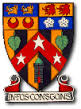 S2 into S3 Personalisation for 2018-2019ChoiceCurriculum AreaChoose from these subject areas:1Language & LiteracyEnglish & Literacy2Maths & NumeracyMaths & Numeracy3Modern LanguagesFrenchGerman 4Social StudiesGeographyHistoryModern StudiesSocial Subjects5Expressive Arts&Health and Well-beingArtDramaElective P.E.Music6ScienceBiologyChemistryPhysicsScience7TechnologiesBusiness AdministrationHome EconomicsPhysicsTechnical Education - Engineering ScienceTechnical Education - Graphic CommunicationTechnical Education – Metalwork &  Woodwork8Free ChoiceArtBiologyBusiness AdministrationChemistryComputing ScienceDramaElective PEFrench – as a second languageGeographyHistoryModern StudiesPrince’s TrustSpanish – as a second languageTechnical Education - Graphic CommunicationTechnical Education – Metalwork &  Woodwork